Tara’s DayCamp & Transportation Inc.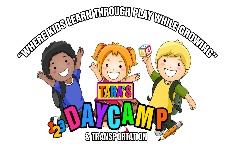 IL Licensed, Quality Approved Family Childcare Home2024 Tara’s DayCamp Program CalendarCurriculum Start & End Dates*Curriculum dates are subject to change due to various holidays that may conflict with Start/End dates.  Educational Program Closings Dates  Tara’s DayCamp will be closed in observance of the listed Federal and National Holidays.   Other Important Dates & Events   **Calendar dates are subject to change due to scheduling and/or the needs of families in the Educational Program**  Curriculum Planning   Start Date  End Date  Winter/Spring  Tuesday, January 9,2024   Friday, May 31,2024  Summer Programming  Monday, June 10,2024  Friday August 30,2024Fall   Tuesday, September 9,2024  Friday, December 20,2024  Tuesday, January 2, 2024New Year’s Day Observed Monday, January 15,2024 Martin Luther King Jr. Day  Monday, February 20,2024President’s Day  Friday, March 29,2024 Good Friday  Monday, May 27,2024  Memorial Day  Wednesday, June 19,2024Emancipation Day  Wednesday, July 4,2024Independence Day  Monday, September 2,2024 Labor Day  Monday, November11,2024 Veteran’s Day  Thursday, November 28-29,2024Thanksgiving  Thanksgiving  Wednesday, December 25,2024Christmas Day  *February 7-10,2024McCormick Center Leadership ConferenceFebruary 27,2023-March 1,2024 Annual Family Reading Event  March 11, 2024Parent-Educator Conferences  April 6-12,2024 NAEYC Week of the Young Child  April 16-17,2024  Parent-Educator Conference May 6, 2024ECE Program Closure   June 27th – July 2ndSummer Break   *July 24-27, 2024NAFCC ConferenceFriday/Saturday, August TBD, 2024Annual Family Night Backyard Bonanza (TBD)Parent-Educator Conference TBDProfessional Development-ECE Program Closure TBD November 26-27,2024  Parent-Educator Conference  *December 23,2023-January 7,2025ECE Program Winter Break  